БАШҠОРТОСТАН РЕСПУБЛИКАҺЫҒАФУРИ РАЙОНЫ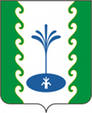                    МУНИЦИПАЛЬ                    РАЙОНЫНЫҢ                   ЕҘЕМ-ҠАРАН                  АУЫЛ СОВЕТЫ                 АУЫЛ БИЛӘМӘҺЕ  СОВЕТЫ                                         СОВЕТСЕЛЬСКОГО ПОСЕЛЕНИЯ ЗИЛИМ-КАРАНОВСКИЙ             СЕЛЬСОВЕТ                     МУНИЦИПАЛЬНОГО РАЙОНАГАФУРИЙСКИЙ РАЙОН                      РЕСПУБЛИКИ  БАШКОРТОСТАНҠАРАР                                                                              РЕШЕНИЕ«Об участии сельского поселения Зилим-Карановский сельсовет муниципального района Гафурийский район Республики Башкортостан в конкурсе Проектов Поддержки местных инициатив».          В соответствии с постановлением Правительства Республики Башкортостан № 168 от 19 апреля 2017 года «О реализации на территории Республики Башкортостан проектов развития общественной инфраструктуры, основанных на местных инициативах», руководствуясь Уставом сельского поселения Зилим-Карановский сельсовет муниципального района Гафурийский район Республики Башкортостан, Совет сельского поселения Зилим-Карановский сельсовет муниципального района Гафурийский район Республики Башкортостан решил:        1.Принять участие в конкурсе Проектов Поддержки местных инициатив.        2.Предусмотреть софинансирование в местном бюджете на реализацию программы для участия в конкурсном отборе в объеме не менее 5% от размера предполагаемой субсидии из бюджета сельского поселения Зилим-Карановский сельсовет муниципального района Гафурийский район Республики Башкортостан.       3.Настоящее решение обнародовать в администрации сельского поселения Зилим-Карановский сельсовет.       4.Контроль за исполнением настоящего решения возложить на постоянные комиссии Совета сельского поселения Зилим-Карановский сельсовет.  Глава  сельского поселения                                             М.С.Шаяхметова с.Зилим-Караново, 24 декабря  2021 г.№  156-216